!!!! Stadshaven nieuws!!!! Wij mogen eindelijk weer open,…en fijn u weer te mogen ontvangen in ons drijvende restaurant aan de stadshaven!Houd u wel aan de maatregelen van het RIVM!U dient vooraf te reserveren voor een tafel, 4 personen per tafel.Komt u met meer dan 4 personen, dan dienen deze uit één huishouden te komen!! ( kinderen tot 12 jaar tellen niet mee!)Gasten mogen naar binnen om te betalen, gebruik maken van het toilet of langs garderobe te gaan.U kunt ook bij binnenkomst een tafel reserveren voor op ons heerlijke terras, mits er dan nog plaats is! Openingstijden :  Dinsdag van 11:30 tot 15:00 geopend Woensdag tot en met Zondag van11:30 tot 22:00 geopendLunch van 11:30 tot 15:00!! Borrelen van 15:00 tot 16:00Diner van 16:00 tot 19:30 binnenkomst, 21:30 laatste ronde om 22:00 sluit High tea mogelijk op afspraak & dient u 1 dag vooraf te reserveren .Om 22:00 uur moeten wij onze deuren sluiten !!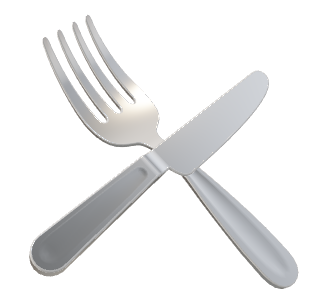 				Graag tot ziens &  Blijf gezond !